TP N° 10 Para todos los 5to años RESOLUCION DE TRIANGULOS RECTANGULOSEl tema que estudiaremos hoy es resolución de triangulo rectángulo, es decir es un polígonos convexos con tres lados, ángulos y vértices además un ángulo recto como la siguiente figura Lo primero que debemos es saber identificar cuáles son los catetos opuesto y adyacentes en FUNCION del Angulo dato. Ejemplo 1: Dado el siguiente triangulo rectángulo:Una vez que aprendiste a identificar los catetos opuestos y adyacentes ahora resuleve el siguientes ejemplos              M               p                 N        PDado el siguiente triangulo rectángulo indicar:        Q                                           RUna vez que entendiste cuales son los catetos opuesto y adyacentes en FUNCION DEL ANGULO DADO.Ahora estudiaremos que dado un triángulo rectángulo con sus lados se pueden formar 6 razones posibles. Observa Dado el siguiente triangulo rectángulo se formaron 6 razones trigonométricas con sus respectivos nombres                           cPara que recuerdes existe una regla Nemotécnica a usarla siempre  Ejemplo 2 : Dado un triángulo rectángulo escribe las seis razones trigométricas en función del ángulo dato.  X                      y                                        β                                             z= ……..β    ; = ……..β    ; = ……..β    ; = ……..β    ; = ……..β    ; = ……..β    De lo aprendido resolveremos el siguiente problemaSe desea calcular el ancho del Rio grande, para ello una persona camina sobre sus orillas 7 metros y desde ese lugar observa en un árbol bajo un ángulo de 30°. Para calcular debemos realizar los siguientes pasos1.-   la figura de análisis 2. Siempre escribir la incógnita sobre el dato numérico, en FUNCION del ANGULO dato.Y nos debemos preguntar: Que función trigonométrica cumple la razón dada  en función del ángulo dato?3.- Luego se calcula lo pedido mediante pasaje de términos   Recordar siempre esto para resolver triángulos rectángulos en función del ánguloPasamos a resolver el problema planteado: 1° paso :  figura de análisis2° paso          Entonces recurrimos a la regla nemotecnica  SOH , CAH , TOA   y observamos que la función trigonométrica es la tangente por lo tanto 3° paso: resolvemos la ecuación, entonces  Rta. El ancho del rio es de 4,039 metros Problema 2: se desea calcular el ángulo de inclinación de una rampa que tiene de alto 50 cm y de largo 150 cm Para este caso de calcular el ángulo se sigue los siguientes pasos 1° paso: figura de análisis2° paso      ¿Que función trigonométrica cumple la razón dada en función del ángulo a calcular? 3° paso: se resuelve la ecuación planteadaNota importante: siempre que se quiere calcular un ángulo solamente se pueden utilizar tres funciones trigonométrica, el seno, coseno y la tangente las Inversa No.  Entonces recurrimos a la regla nemotécnica  SOH , CAH , TOA   El cual al observar el grafico nos da la tangente del ángulo alfa entonces 3° paso: se resuelve la ecuación planteadaEs decir         por pasaje de término tenemos Rta : El ángulo de inclinación de la rampa es de 18°26´6´´ A partir de ahora podrás resolver los siguientes ejercicios utiliza lo que aprendiste 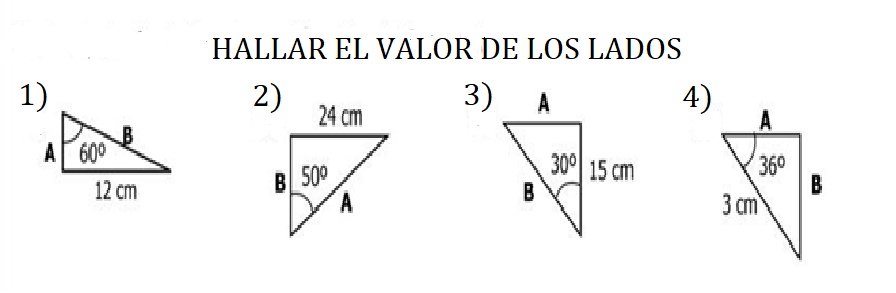 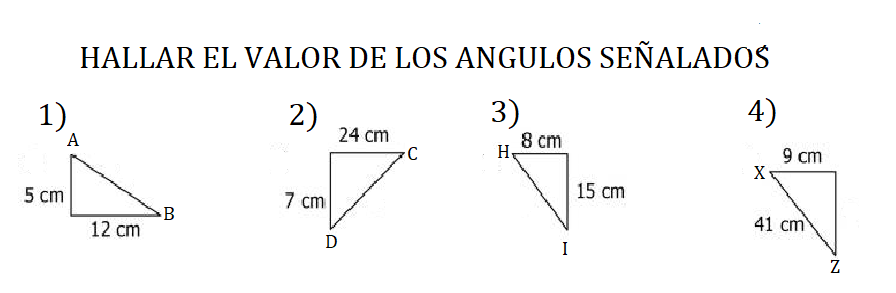 2) Calcula el perímetro y la superficie del siguiente trapecio rectángulo 